竞 价 文 件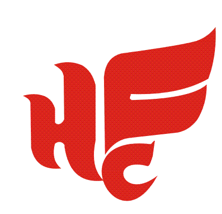 项目名称：投资大厦消防安全评估和建筑消防设施检测服务项目编号：2023WLBLZB00096号招 标 人：合肥文旅博览集团有限公司招标时间：2023年12月目    录第一章 投标邀请（招标公告）	3第二章 投标人须知前附表	5第三章 招标需求	7第四章 评标办法	9第五章 投标文件格式	13评审因素索引表	13投标文件格式及资料清单	14一．投标函	15二．投标人情况综合简介	16第一轮报价	17三．开标一览表	17第二轮报价表（最终报价）	18四．单项报价表（如有）	19五．投标人信用承诺	20六.投标业绩	21七．拟投入本项目的人员情况（如有）	22八．服务方案	22九．有关证明文件	22十．投标授权书	23十一．投标人认为需提供的其他	23第一章 投标邀请（招标公告）合肥文旅博览集团有限公司（以下简称：文旅集团）现对投资大厦进行消防安全评估和建筑消防设施检测服务项目（以下简称“本项目”）进行竞价，欢迎具备条件的投标人参加投标。一、项目概况（1）项目名称：投资大厦消防安全评估和建筑消防设施检测服务（2）项目编号：2023WLBLZB00096号（3）项目预算：6.9万元（4）项目概况和范围：为配合推进投资大厦房屋备案及产权办理工作，经市城乡建设局指导，根据历史遗留房产项目消防确认工作机制，需要对投资大厦进行消防安全评估和建筑消防设施检测。投资大厦建筑面积为11567平米。（5）项目类型：服务类二、投标人应具备的基本条件1.具有独立承担民事责任的能力；2.具有社会消防技术服务信息系统取得的消防设施维护保养检测和消防安全评估备案,且为合肥市建设工程消防检测服务机构考核合格信息目录入库单位；3.本项目不接受联合体投标；     4.符合下列情形之一：（1）开标日前两年内未被合肥市及其所辖县（市）公共资源交易监督管理局记不良行为记录或记不良行为记录累计未满10分的。（2）最近一次被合肥市及其所辖县（市）公共资源交易监督管理局记不良行为记录累计记分达10分(含10分)到15分且公布日距开标日超过6个月。（3）最近一次被合肥市及其所辖县（市）公共资源交易监督管理局记不良行为记录累计记分达15分(含15分)到20分且公布日距开标日超过12个月。（4）最近一次被合肥市及其所辖县（市）公共资源交易监督管理局记不良行为记录累计记分达20分(含20分)及以上且公布日距开标日超过24个月。5.投标人存在以下不良信用记录情形之一的，不得推荐为中标候选人，不得确定为中标人：（1）投标人被人民法院列入失信被执行人的；（2）投标人或其法定代表人或拟派项目经理（项目负责人）被人民检察院列入行贿犯罪档案的；（3）投标人被工商行政管理部门列入企业经营异常名录的；（4）投标人被税务部门列入重大税收违法案件当事人名单的。三、投标报名1.报名日期：2023年12月29日上午9:00至2024年1月2日下午17:002.领取方法：登录合肥文旅博览集团有限公司网站http://www.zwzcgl.com下载标书3.报名方法：下载附件《××单位投××项目报名信息表》并完整填写信息后在规定的报名日期内发送至邮箱：361923526@qq.com四、开标时间及地点1.开标时间：2024年1月4日10：002.开标地点：合肥市蜀山区习友路与茂荫路交口投资大厦3楼多功能厅五、投标截止时间2024年1月4日10：00六、联系方法招 标 人：合肥文旅博览集团有限公司地    址：合肥市蜀山区习友路与茂荫路交口投资大厦联 系 人：汪工 电话：0551-63530687七、其他补充事宜有任何疑问或问题，请在工作时间（周一至周五，上午08:00-12:00，下午2:30-5:30，节假日休息）与项目联系人联系。第二章 投标人须知前附表第三章 招标需求一、项目概况和范围：为配合推进投资大厦房屋备案及产权办理工作，经市城乡建设局指导，根据历史遗留房产项目消防确认工作机制，需要对投资大厦进行消防安全评估和建筑消防设施检测。投资大厦建筑面积为11567平米。二、服务内容完成本次招标范围内场地的现场评估检查，排查消防安全隐患和风险，并提出整改方案；出具《消防安全评估报告》和《建筑消防设施检测报告》。三、报价方式：（1）本项目报投标总价，该总价包含但不仅限于人员工资、管理费用、测绘费、施工费、办公费、交通费、通讯费、培训费、税金、利润、劳动保险费、合同工期内的风险费用等为完成本次项目招标内容所发生的一切费用，请投标人谨慎报价。（2）本项目采取两轮报价，第一轮报价需在投标文件中填写。通过资格审查后的投标人需在开标现场进行第二轮报价，投标人下轮报价不得高于上一轮报价，第二轮报价为本项目最终投标报价。若报价相同的，则采取评标委员会抽签方式确定中标单位。（3）最终投标报价是投标人投标文件的有效组成部分，最终投标报价也是签订合同的依据。第四章 评标办法1.为了做好投资大厦消防安全评估和建筑消防设施检测服务（项目编号：2023WLBLZB00096号）的招标评标工作，保证项目评审工作的正常有序进行，维护招标人、投标人的合法权益，依据《中华人民共和国招标投标法》、《中华人民共和国招标投标法实施条例》及其它相关法律法规，本着公开、公平、公正的原则，制定评标办法。2.本次项目评标采用有效最低价法作为对投标人标书的比较方法。3.本项目将依法组建不少于3人的评标委员会，负责本项目的评标工作。4.评标委员会按照“客观公正，实事求是”的原则，评价参加本次招标的投标人所提供的产品或服务价格、性能、质量、服务及对招标文件的符合性及响应性。5.有效投标应符合以下原则：5.1满足招标文件的实质性要求；5.2无重大偏离、保留或招标人不能接受的附加条件；5.3通过初审；5.4评标委员会依据招标文件认定的其他原则。6.评标委员会遵循公开、公平、公正和科学诚信的原则，对所有投标文件均采用相同程序和标准，进行评定。7. 评标委员会发现投标人的投标文件中对同类问题表述不一致、前后矛盾、有明显文字和计算错误的内容、有可能不符合招标文件规定等情况需要澄清时，评标委员会将以询标的方式告知并要求投标人以书面方式进行必要的澄清、说明或补正。对于询标后判定的结论（如通过或不通过），评标委员会应提出充足的理由，根据招标文件给定的评审指标进行判定，并予以书面记录。评标委员会独立评审后，对投标人某项评审指标如有不同意见，按照少数服从多数的原则，确定该项评审指标的最终结论。8. 评标委员会按下表内容进行投标有效性评审。9.价格评审: 对通过有效性评审的有效投标人，按其最终报价（评标价）由低到高的顺序选出中标候选人。10.如果有效投标报价出现两家或两家以上相同者，则采取评标委员会抽签方式确定其前后次序。11.评标委员会在评标过程中发现的问题，应当及时作出处理或者向招标人提出处理建议，并作书面记录。12.在评审过程中，评标委员会发现投标人的报价或者某些分项报价可能低于成本或者高于招标文件设定的最高投标限价的，评标委员会将以询标的方式告知并要求投标人以书面方式进行必要的说明或补正，经评标委员会认定其报价低于成本或者高于招标文件设定的最高投标限价的，将否决其投标。对于询标后判定为不符合招标文件的报价，评委要提出充足的否定理由，并予以书面记录。最终对投标人的评审结论分为通过和未通过。13.投标人投标报价与公布的预算价（或控制价)相比降幅过小，或投标人投标报价明显缺乏竞争性的，评标委员会可以否决所有投标。14.评标后，评标委员会应写出评标报告并签字。评标报告是评标委员会根据全体评标成员签字的原始评标记录和评标结果编写的报告，评标委员会全体成员及监督员均须在评标报告上签字。评标报告应如实记录本次评标的主要过程，全面反映评标过程中的各种不同的意见，以及其他澄清、说明、补正事项。15. 评标委员会和评标工作人员应严格遵守国家的法律、法规和规章制度；严格按照本次招标文件进行评标；公正廉洁、不徇私情，不得损害国家利益；保护招、投标人的合法权益。16.在评标过程中，评委及其他评标工作人员必须对评标情况严格保密，任何人不得将评标情况透露给与投标人有关的单位和个人。17. 其他投标人提供的与投标有关的各类证书、证明、文件、资料等的真实性、合法性由投标人负全责。如发现投标人有弄虚作假或提供不实信息的行为，无论在投标有效期内还是在工程实施过程中，一经发现，将被取消其中标资格或终止合同，视为企业不诚信行为。合肥文旅博览集团将按相关规定予以处罚并记入不良行为记录，予以披露。第五章 投标文件格式评审因素索引表投标文件格式及资料清单一．投标函致：合肥文旅博览集团有限公司根据贵方“投资大厦消防安全评估和建筑消防设施检测服务项目”（项目编号：2023WLBLZB00096）招标邀请书，正式授权　     （姓名、身份证号）代表投标人    　（投标人全称），提交规定形式的投标文件。据此函，我方兹宣布同意如下：（1）我方按招标文件规定提供服务的最终投标报价详见开标一览表，我方完全响应招标文件规定的服务期限及付款方式。如我公司中标，我公司承诺愿意按招标文件规定交纳履约保证金。（2）我方根据招标文件的规定，严格履行合同的责任和义务,并保证于买方要求的日期内完成服务，并通过买方验收。（3）我方承诺报价低于同类服务的市场平均价格。（4）我方已详细审核全部招标文件，包括招标文件的答疑、澄清、变更或补充（如有）、参考资料及有关附件，我方正式认可并遵守本次招标文件，并对招标文件各项条款（包括开标时间）、规定及要求均无异议。我方知道必须放弃提出含糊不清或误解的问题的权利。（5）我方同意从招标文件规定的开标日期起遵循本投标文件，并在招标文件规定的投标有效期之前均具有约束力。（6）我方声明投标文件所提供的一切资料均真实无误、及时、有效。企业运营正常（注册登记信息、年报信息可查）。由于我方提供资料不实而造成的责任和后果由我方承担。我方同意按照贵方提出的要求，提供与投标有关的任何证据、数据或资料。（7）我方完全理解贵方不一定接受最低报价的投标。（8）我方承诺若中标，按招标文件要求提供本地化服务。（9）我方同意招标文件规定的付款方式。（10）与本投标有关的通讯地址：电话：传真：投标人基本账户开户名：账号：开户行：投标人章：日期：特此承诺投标人（公章）：企业法人（签字）：授权代表（签字）：年月日二．投标人情况综合简介(投标人可自行制作格式)第一轮报价三．开标一览表投标人(公章)：第二轮报价表（最终报价）授权人签字：备注：表中最终投标报价即为优惠后报价，并作为评审及定标依据。任何有选择或有条件的最终投标报价，或者表中某一标段填写多个报价，均为无效报价。四．单项报价表（如有）投标人公章：备注：1.表中所列服务内容为对应本项目需求包含但不限于咨询服务费、报告编制费、文本制作费、现场调研勘察费、数据采集费、人工费、差旅费、利润、税金等完成项目服务的全部费用。如有漏项或缺项，投标人承担全部责任。2.表中须明确列出清单中所有内容，否则可能导致投标无效。五．投标人信用承诺我公司申明，我公司无以下不良信用记录情形：1.公司被人民法院列入失信被执行人；2.公司、公司法定代表人被人民检察院列入行贿犯罪档案；3.公司被工商行政管理部门列入企业经营异常名录；4.公司被税务部门列入重大税收违法案件当事人名单的；5.参加本次投标活动前三年内，在服务活动中没有重大违法及安全事故记录。我公司已就上述不良信用行为按照招标文件规定进行了查询。我公司承诺：合同签订前，若我公司具有不良信用记录情形，贵方可取消我公司中标资格或者不授予合同，所有责任由我公司自行承担。同时，我公司愿意无条件接受监管部门的调查处理。投标人（公章）：六.投标业绩（一）业绩表（格式仅供参考）（二）业绩证明材料（建议与上述“（一）业绩表”填写的业绩一一对应提供）七．拟投入本项目的人员情况（如有）投标人可自行制作格式，应能体现出所有招标文件要求的内容，并附相关证明材料（扫描件）。八．服务方案（投标人可自行制作格式）九．有关证明文件提供符合投标邀请（招标公告）、招标需求及评标办法规定的相关证明文件（制作成扫描件）。特别提示：投标人在投标文件制作时，在此栏内上传下列材料（包括但不限于）：招标文件要求的其他证明资料（根据项目要求编辑），如营业执照、税务登记证、业绩、相关证书、证明资料等，应将上述证明材料制作成扫描件。十．投标授权书本授权书声明：公司授权（投标人授权代表姓名、职务，手机号码）代表本公司参加合肥文旅博览集团有限公司招标活动（项目编号：），全权代表本公司处理投标过程的一切事宜，包括但不限于：投标、参与开标、谈判、签约等。投标人授权代表在投标过程中所签署的一切文件和处理与之有关的一切事务，本公司均予以认可并对此承担责任。投标人授权代表无转委托权。特此授权。本授权书自出具之日起生效。特此声明。投标人(公章)：日期：注：1.本项目只允许有唯一的投标人授权代表（须与投标函中授权代表为同一人，否则投标无效），投标文件中提供授权代表身份证扫描件。2.法定代表人参加投标的无需此件，但投标文件中须提供身份证扫描件。十一．投标人认为需提供的其他投资大厦消防安全评估和建筑消防设施检测服务合同委托人：合肥文旅博览集团有限公司 受托人：                         合同编号：文旅博览（2023）第   号合同委托方（甲方）：合肥文旅博览集团有限公司受托方（乙方）：    依据《中华人民共和国民法典》及相关法律法规之规定，在甲、乙双方保证其主体资格合法的基础上，兹由甲方委托乙方对投资大厦进行消防安全评估和建筑消防设施检测，双方约定如下：一、服务名称、内容（一）服务名称：投资大厦消防安全评估和建筑消防设施检测。（二）服务内容:完成本次招标范围内场地的现场评估检查，排查消防安全隐患和风险，并提出整改方案；出具《消防安全评估报告》和《建筑消防设施检测报告》。检测费用及支付方式1、检测费用：本次项目建筑面积约11567m2，消防安全评估和建筑消防设施检测费用优惠后总价为￥   元（大写：元整），含税6％增值税专用发票。前述总价一次性包死，中标后不予调整。为完成投资大厦消防安全评估和建筑消防设施检测及成果提交所涉及的所有材料、资料、劳务、利润、税金、政策性文件规定及合同包含的所有风险、责任、义务等一切应有费用。除本合同另有约定外，甲方无需向乙方或其他第三方支付任何其他费用。2、支付方式在乙方完成投资大厦项目消防安全评估和建筑消防设施检测并出具《消防安全评估报告》和《建筑消防设施检测报告》，且乙方提供相应金额的增值税专用发票后，甲方30日内支付全部合同价款。三、服务期限：自合同签订之日起七日内完成现场评估检查，排查消防安全隐患和风险，并提出整改方案；业主单位完成整改工作后七日内完成消防安全评估，并出具《消防安全评估报告》和《建筑消防设施检测报告》。四、履约保证金合同履约保证金为人民币 零元整（¥ 0.00 元），乙方应在合同签订后5日内将履约保证金支付给甲方。如乙方合作期间无违约情况发生，该保证金在合作期满后30日内退还乙方（不计息）；如乙方发生违约行为，则违约金将直接从履约保证金中扣除，履约保证金不足部分，乙方应在履约保证金扣除之日10日内补足。五、乙方责任：1、按照国家有关标准规范进行安全评估和建筑设施消防检测，无标准的评估、检测项目参照有关地方标准、企业标准或标准报批（送审）稿进行。保证评估、检测工作质量，并对其出具的报告负责。2、根据甲方委托服务内容组织实施现场评估、检测工作，提出合理的整改方案，并为甲方提供优质的服务和技术支持。3、严格按服务期限要求，向甲方提交《消防安全评估报告》和《建筑消防设施检测报告》各一式肆份。4、乙方在相关工作过程中，造成自身或者任何第三方财产或者人身损害，由此所导致的一切责任由乙方自行承担，甲方对此不承担任何责任。5、本次服务项目相关人员由乙方安排，人工工资由乙方支付。所有涉及检测的相关费用均由乙方支付。六、甲方责任：提供投资大厦（翠庭园会所）原建筑、结构等设计图纸（包括变更图纸）以及地质勘察报告。2、提供2名人员配合现场评估及检测活动，负责现场用水、电（220V）及提供检测相关仪器存放地点等。3、支付乙方检测鉴定费用。七、违约责任1、乙方延期交付检测结果，每延期一天，按合同总价日万分之五的标准向甲方支付违约金，逾期达15日的，甲方有权解除合同。2、若乙方检测成果出现错误或乙方提出的整改方案出现错误导致甲方按照该整改方案整改发生了相应损失，则乙方应返还甲方已支付的合同款项并承担相应的赔偿损失，并承担合同总价20%的违约金，若违约金不足以弥补甲方的实际损失，以甲方的实际损失为准。3、因乙方原因导致本合同提前解除或终止的（包括甲方行使合同解除权的情况），乙方应赔偿甲方因此造成的全部经济损失，并应向甲方支付本合同总价20%的违约金。4、在乙方完全履行合同全部义务的前提下，如甲方未按合同约定付款，每逾期一天，甲方应按全国银行间同业拆借中心公布的贷款市场报价利率支付应付未付款的违约金，除此之外，甲方不承担任何责任且工期不予顺延。5、因乙方违约造成甲方损失的，乙方还应赔偿甲方为维护自身合法权益而支出的包括但不限于诉讼费、律师费、保全费、担保费、差旅费、文印费、诉讼保全保险费等一切支出。八、争议的解决方式如本合同在履行过程中发生争议，双方应协商解决；协商不成的，采取以下第 2种方式处理：1、向甲方所在地仲裁机构提请仲裁；2、向甲方所在地有管辖权的人民法院起诉。八、其他条款1、甲乙双方就合同中涉及各类通知、协议等文件以及合同发生纠纷时相关文件和法律文书的送达地址及法律后果作如下约定：甲方确认其有效的送达地址：乙方确认其有效的送达地址：该送达地址适用范围包括：甲乙双方非诉时各类通知、协议等文件；合同发生纠纷时相关文件和法律文书的送达，包括仲裁、民事诉讼程序的一审、二审、再审和执行程序等。甲方送达地址需变更时应履行通知义务，通过     的方式向乙方进行通知；乙方送达地址需变更时应履行通知义务，通过           的方式向甲方进行通知。在合同争议进入仲裁或民事诉讼程序时，甲乙双方送达地址变更应及时向仲裁机构、法院履行送达地址变更通知义务。甲乙双方未按前述要求履行通知义务的，双方所确认的送达地址仍视为有效送达地址。因当事人提供或者确认的送达地址不准确、送达地址变更后未及时履行告知义务或指定的接收人拒绝签收等原因，导致法律文书未能被当事人实际接收的，邮寄送达的，以文书退回之日视为送达日；直接送达的，送达人当场在送达回证上记明情况之日视为送达日；已履行送达地址变更通知义务的，以变更后的送达地址为有效送达地址。对于上述当事人在合同中明确约定的送达地址，法院进行送达时可直接邮寄送达，即使当事人未能收到法院邮寄送达的文书，由于其在合同中的约定，也应当视为送达。2、下列关于合肥文旅博览集团有限公司投资大厦消防安全评估和建筑消防设施检测服务项目竞价文件及其有关附件是本合同不可分割的组成部分，与本合同具有同等法律效力，这些文件包括但不限于：①竞价文件；②响应（投标）文件；③服务承诺；④甲乙双方商定的其他文件。以上附件顺序在前的具有优先解释权。当上述文件与本合同产生冲突时，以本合同约定为准。3、因乙方原因导致本合同产生纠纷的，乙方应承担由此给甲方造成的所有损失，包括但不限于甲方所遭受的直接损失、预期利益、律师费、诉讼费、仲裁费、担保费、公证费、保全费等费用。4、本合同未尽事宜双方协商解决，另订补充合同。5、本协议自甲乙双方法定代表人或授权代表签名并盖章后生效。6、本合同一式陆份，甲方执肆份、乙方执贰份，具有相同法律效力。 甲方（盖章）：                           乙方（盖章）：法定代表人或授权代表（签名）：          法定代表人或授权代表（签名）：        年       月       日                   年       月       日序号内容说明与要求1招标人合肥文旅博览集团有限公司2委托人合肥文旅博览集团有限公司3项目名称投资大厦消防安全评估和建筑消防设施检测服务4项目编号2023WLBLZB00096号5项目性质服务类6资金来源□财政投资    委托人自筹    □其他7标段划分不分标段   □分为  个标段8付款方式出具《消防安全评估报告》和《建筑消防设施检测报告》后一个月内付清。注：在委托人付款前，中标人需向委托人交付等额的增值税专用发票，否则委托人有权拒绝或者延迟付款，且不承担违约责任。9联合体投标□接受  不接受10投标有效期60天11服务地点合肥文旅博览集团有限公司12服务期限自合同签订之日起七日内完成现场评估检查，排查消防安全隐患和风险，并提出整改方案；业主单位完成整改工作后七日内完成消防安全评估，并出具《消防安全评估报告》和《建筑消防设施检测报告》。13踏勘现场自行踏勘  □招标人统一组织14投标文件正、副本各一，装订成册并封装于一个文件袋内15开标时间及地点开标时间：详见招标公告开标地点：详见招标公告16评标办法有效最低价17履约保证金1.履约保证金数额：中标价的 /％2.收受方式为：□现金保证 □现金支票  □银行汇票☑银行保函  ☑银行转账  □工程担保 □保证保险3.收受人为:□招标人、委托人4.提交时限：合同签订前按规定提交履约保证金，若中标人在规定时限内未提交保证金的，招标人将书面通知中标人，5日内不能办理的，招标人将有权取消其中标资格。5.退还：合同履约完成后30日内一次性无息退还。6.如采用银行保函，银行保函由合肥本地银行或在合肥具有分支机构的银行出具的见索即付无条件保函。7.如采用工程担保，工程担保由注册地在合肥市或在合肥具有分支机构的国有担保公司出具的无条件担保。评审表（废标指标一览表）评审表（废标指标一览表）评审表（废标指标一览表）评审表（废标指标一览表）评审表（废标指标一览表）序号实质性指标名称指标要求是否通过响应文件格式及提交资料要求1投标人名称投标人名称与营业执照单位名称一致2营业执照或事业单位法人证书合法有效提供有效的营业执照（或事业单位法人证书）的扫描件，应完整的体现出营业执照（或事业单位法人证书）的全部内容。3投标函符合招标文件要求投标函中的授权代表须与投标授权书中保持一致，否则投标无效4投标授权书符合招标文件要求详见第五章响应文件格式“投标授权书”5投标人信用记录证明材料符合招标文件要求提供信用记录证明材料扫描件，详见第五章响应文件格式“投标人信用承诺”。6开标一览表符合招标文件要求第五章投标文件格式一7投标报价符合招标文件要求8投标人资格符合招标文件要求详见第一章投标邀请“投标人资格”；9标书响应情况付款响应、完工期响应、质保期响应等10标书规范性无严重的编排混乱、内容不全或字迹模糊辨认不清、前后矛盾情况，对评标无实质性影响的11其他要求上述指标中未列出，但国家相关法律法规或谈判文件有明确规定的（1）资格审查采用定性方法，符合性评审，所有评审选项必须全部通过方为合格。评标委员会根据表中所列各项指标对投标人是否为有效标进行评审，未列入上表中的指标不得作为废标依据。符合评审指标通过标准的，为有效投标。未通过评审的投标人将不参与技术标、商务标评审。（2）投标人提供的资料不全、不清楚、超出有效期等情况，将由评审委员会按照对投标人不利的解释去理解，由此产生的一切后果由投标人自行承担。（3）投标人提供的与投标有关的各类证书、证明、文件、资料等的真实性、合法性由投标人负全责。如发现投标人有弄虚作假或提供不实信息以骗取中标的行为，无论在投标有效期内还是在工程实施过程中，一经发现，将被取消其中标资格或终止合同，视为企业不诚信行为。（1）资格审查采用定性方法，符合性评审，所有评审选项必须全部通过方为合格。评标委员会根据表中所列各项指标对投标人是否为有效标进行评审，未列入上表中的指标不得作为废标依据。符合评审指标通过标准的，为有效投标。未通过评审的投标人将不参与技术标、商务标评审。（2）投标人提供的资料不全、不清楚、超出有效期等情况，将由评审委员会按照对投标人不利的解释去理解，由此产生的一切后果由投标人自行承担。（3）投标人提供的与投标有关的各类证书、证明、文件、资料等的真实性、合法性由投标人负全责。如发现投标人有弄虚作假或提供不实信息以骗取中标的行为，无论在投标有效期内还是在工程实施过程中，一经发现，将被取消其中标资格或终止合同，视为企业不诚信行为。（1）资格审查采用定性方法，符合性评审，所有评审选项必须全部通过方为合格。评标委员会根据表中所列各项指标对投标人是否为有效标进行评审，未列入上表中的指标不得作为废标依据。符合评审指标通过标准的，为有效投标。未通过评审的投标人将不参与技术标、商务标评审。（2）投标人提供的资料不全、不清楚、超出有效期等情况，将由评审委员会按照对投标人不利的解释去理解，由此产生的一切后果由投标人自行承担。（3）投标人提供的与投标有关的各类证书、证明、文件、资料等的真实性、合法性由投标人负全责。如发现投标人有弄虚作假或提供不实信息以骗取中标的行为，无论在投标有效期内还是在工程实施过程中，一经发现，将被取消其中标资格或终止合同，视为企业不诚信行为。（1）资格审查采用定性方法，符合性评审，所有评审选项必须全部通过方为合格。评标委员会根据表中所列各项指标对投标人是否为有效标进行评审，未列入上表中的指标不得作为废标依据。符合评审指标通过标准的，为有效投标。未通过评审的投标人将不参与技术标、商务标评审。（2）投标人提供的资料不全、不清楚、超出有效期等情况，将由评审委员会按照对投标人不利的解释去理解，由此产生的一切后果由投标人自行承担。（3）投标人提供的与投标有关的各类证书、证明、文件、资料等的真实性、合法性由投标人负全责。如发现投标人有弄虚作假或提供不实信息以骗取中标的行为，无论在投标有效期内还是在工程实施过程中，一经发现，将被取消其中标资格或终止合同，视为企业不诚信行为。（1）资格审查采用定性方法，符合性评审，所有评审选项必须全部通过方为合格。评标委员会根据表中所列各项指标对投标人是否为有效标进行评审，未列入上表中的指标不得作为废标依据。符合评审指标通过标准的，为有效投标。未通过评审的投标人将不参与技术标、商务标评审。（2）投标人提供的资料不全、不清楚、超出有效期等情况，将由评审委员会按照对投标人不利的解释去理解，由此产生的一切后果由投标人自行承担。（3）投标人提供的与投标有关的各类证书、证明、文件、资料等的真实性、合法性由投标人负全责。如发现投标人有弄虚作假或提供不实信息以骗取中标的行为，无论在投标有效期内还是在工程实施过程中，一经发现，将被取消其中标资格或终止合同，视为企业不诚信行为。序号评审因素投标文件页码范围P---  PP---  PP---  PP---  PP---  PP---  PP---  PP---  PP---  PP---  PP---  PP---  PP---  P…………序号资料名称备注一投标函二拟投标人情况综合简介三开标一览表四单项报价表五投标人信用承诺六投标业绩七拟投标本项目的人员情况八服务方案九有关证明文件十投标授权书十一投标人认为需提供的其他资料项目名称投资大厦消防安全评估和建筑消防设施检测服务投标人全称投标范围全部投标报价（元）备注项目名称投资大厦消防安全评估和建筑消防设施检测服务投标人全称投标范围全部投标报价（元）备注序号服务项目名称单价小计备注12345678910111213其他费用………合计序号项目名称服务内容合同总金额业主单位及联系电话备注初审业绩（资格门槛业绩）初审业绩（资格门槛业绩）初审业绩（资格门槛业绩）初审业绩（资格门槛业绩）初审业绩（资格门槛业绩）初审业绩（资格门槛业绩）1评审业绩（打分业绩）评审业绩（打分业绩）评审业绩（打分业绩）评审业绩（打分业绩）评审业绩（打分业绩）评审业绩（打分业绩）1……